INDICAÇÃO  NºAssunto: Solicita ao Sr. Prefeito Municipal, a execução de pintura de sinalização de solo e alteração de local das placas de sinalização de lombada na Rua Arlindo Torso, em frente ao nº 593 no Bairro Jardim Galeto, conforme especifica.Senhor Presidente,INDICO  ao Sr. Prefeito Municipal, nos termos do Regimento Interno desta Casa de Leis, que se digne V. Exa. determinar ao setor competente, a execução de pintura de sinalização de solo e alteração de local das placas de sinalização de lombada na Rua Arlindo Torso, em frente ao nº 593 no Bairro Jardim Galeto, conforme especifica.Trata-se de medida necessária, preventiva e de segurança, uma vez que a referida rua se apresenta como um local de intenso fluxo de veículos e pedestres, sendo que as placas que sinalizam a existência de lombada ficam muito próximo a mesma, fazendo que muitos motoristas não passem de maneira adequada por ela, o que expõe a perigo a integridade física de todos os usuários, (conforme imagem anexa).A medida ora proposta atenderá um apelo dos moradores e usuários daquela via pública, que anseiam por uma solução favorável.SALA DAS SESSÕES, 06 de maio de 2019BENEDITO DONIZETTI ROMANINVereador - Solidariedade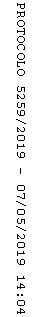 